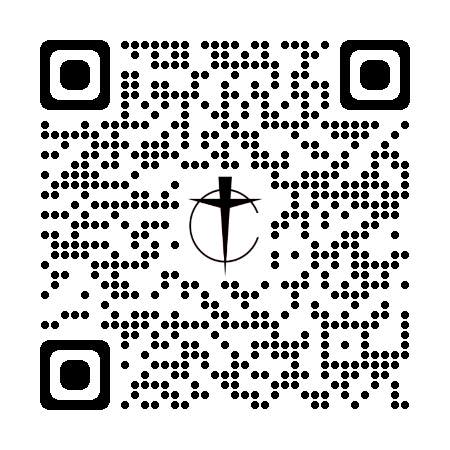 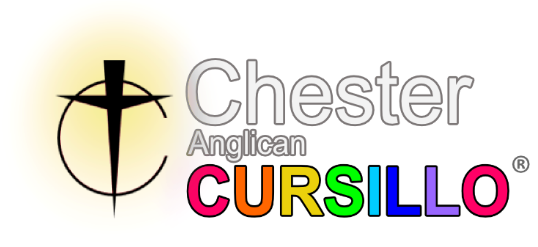 Chester Cursillo Weekend Application FormA Cursillo weekend in Chester Diocese can be either two or three days long, starting on either a Friday or Thursday evening and running through to Sunday afternoon. The content is the same on either option but with the 3-day version having more personal space.  SponsorshipAll aspects of a Cursillo weekend are supported by prayer.  Therefore, we ask existing members to support new members before, during and immediately after their attendance.  This is known as sponsorship. A sponsor can also provide more information about the weekend, advice and practical support (not financial).As a matter of courtesy, we also notify your parish priest that you have applied to come on a weekend.Funding of CursilloChester Cursillo Weekends are fully funded from money that is donated to us. The weekend is a gift to participants who will have the opportunity to make a donation towards the cost of future weekends for others.  There will be absolutely no obligation to do so.Although the weekend is free, we do ask for a deposit of £20. This deposit is not normally refundable if you cancel your attendance less than six weeks before the date of the Weekend.If payment of the deposit would present you with particular difficulty, please speak, in confidence, to our Weekend Co-ordinator (see below), who can make alternative arrangements with you.The VenueCurrently Chester Cursillo Weekends are held regularly at either Wistaston Hall, Nr Crewe and Foxhill Conference Centre, near Frodsham.   After the WeekendAfter the weekend we continue our Christian life together, and this is the most valuable part of Cursillo as we support and encourage one another through local groups and meetings.To applyPlease complete and return this form, together with your deposit of £20.00 to the address shown below.  Cheques should be made payable to Cursillo Chester or you can make an electronic transfer to:Your application will be acknowledged in writing, and further details, including directions to the venue, will be provided a few weeks before the date of the Weekend.Further informationFurther information can be found at:  www.chestercursillo.org.uk (QR code at the top of the page) or by contacting the Weekend Coordinator:Julie Brunt  67 Grimshaw Lane, Bollington, Cheshire SK10 5LYTelephone:  01625 574334 or 07974698939e-mail: weekend-coordinator@chestercursillo.org.ukAccount Name: Cursillo ChesterSort Code: 08-92-99Account No: 65883039Please include your surname in the payment referencePlease include your surname in the payment referencePlease include your surname in the payment referenceI would like to apply to join the weekend (dates):I would like to apply to join the weekend (dates):I would like to apply to join the weekend (dates):I would like to apply to join the weekend (dates):I would like to apply to join the weekend (dates):I would like to apply to join the weekend (dates):I would like to apply to join the weekend (dates):I would like to apply to join the weekend (dates):I would like to apply to join the weekend (dates):I would like to apply to join the weekend (dates):I would like to apply to join the weekend (dates):I would like to apply to join the weekend (dates):I would like to apply to join the weekend (dates):I would like to apply to join the weekend (dates):I would like to apply to join the weekend (dates):I would like to apply to join the weekend (dates):Please check the venue, dates and length of the weekend you are applying for on the Chester Cursillo website www.chestercursillo.org.uk or use QR code overleaf.Please check the venue, dates and length of the weekend you are applying for on the Chester Cursillo website www.chestercursillo.org.uk or use QR code overleaf.Please check the venue, dates and length of the weekend you are applying for on the Chester Cursillo website www.chestercursillo.org.uk or use QR code overleaf.Please check the venue, dates and length of the weekend you are applying for on the Chester Cursillo website www.chestercursillo.org.uk or use QR code overleaf.Please check the venue, dates and length of the weekend you are applying for on the Chester Cursillo website www.chestercursillo.org.uk or use QR code overleaf.Please check the venue, dates and length of the weekend you are applying for on the Chester Cursillo website www.chestercursillo.org.uk or use QR code overleaf.Please check the venue, dates and length of the weekend you are applying for on the Chester Cursillo website www.chestercursillo.org.uk or use QR code overleaf.Please check the venue, dates and length of the weekend you are applying for on the Chester Cursillo website www.chestercursillo.org.uk or use QR code overleaf.Please check the venue, dates and length of the weekend you are applying for on the Chester Cursillo website www.chestercursillo.org.uk or use QR code overleaf.Please check the venue, dates and length of the weekend you are applying for on the Chester Cursillo website www.chestercursillo.org.uk or use QR code overleaf.Please check the venue, dates and length of the weekend you are applying for on the Chester Cursillo website www.chestercursillo.org.uk or use QR code overleaf.Please check the venue, dates and length of the weekend you are applying for on the Chester Cursillo website www.chestercursillo.org.uk or use QR code overleaf.Please check the venue, dates and length of the weekend you are applying for on the Chester Cursillo website www.chestercursillo.org.uk or use QR code overleaf.Please check the venue, dates and length of the weekend you are applying for on the Chester Cursillo website www.chestercursillo.org.uk or use QR code overleaf.Please check the venue, dates and length of the weekend you are applying for on the Chester Cursillo website www.chestercursillo.org.uk or use QR code overleaf.Please check the venue, dates and length of the weekend you are applying for on the Chester Cursillo website www.chestercursillo.org.uk or use QR code overleaf.Please check the venue, dates and length of the weekend you are applying for on the Chester Cursillo website www.chestercursillo.org.uk or use QR code overleaf.Please check the venue, dates and length of the weekend you are applying for on the Chester Cursillo website www.chestercursillo.org.uk or use QR code overleaf.Please check the venue, dates and length of the weekend you are applying for on the Chester Cursillo website www.chestercursillo.org.uk or use QR code overleaf.Please check the venue, dates and length of the weekend you are applying for on the Chester Cursillo website www.chestercursillo.org.uk or use QR code overleaf.Please check the venue, dates and length of the weekend you are applying for on the Chester Cursillo website www.chestercursillo.org.uk or use QR code overleaf.Please check the venue, dates and length of the weekend you are applying for on the Chester Cursillo website www.chestercursillo.org.uk or use QR code overleaf.Please check the venue, dates and length of the weekend you are applying for on the Chester Cursillo website www.chestercursillo.org.uk or use QR code overleaf.Please check the venue, dates and length of the weekend you are applying for on the Chester Cursillo website www.chestercursillo.org.uk or use QR code overleaf.About You:About You:About You:About You:About You:About You:About You:About You:About You:About You:About You:About You:About You:About You:About You:About You:About You:About You:About You:About You:About You:About You:About You:About You:TitleTitleTitleFull NameFull NameFull NameFull NameThe name you preferred to be called byThe name you preferred to be called byThe name you preferred to be called byThe name you preferred to be called byThe name you preferred to be called byThe name you preferred to be called byThe name you preferred to be called byThe name you preferred to be called byThe name you preferred to be called byThe name you preferred to be called byAddressAddressPost CodePost CodePost CodePost CodePost CodeTelephone NumberTelephone NumberTelephone NumberTelephone NumberTelephone NumberEmail addressEmail addressEmail addressEmail addressEmail addressEmail addressYour ParishYour ParishYour ParishYour ParishYour ParishYour ParishDiocese (if not Chester)Diocese (if not Chester)Diocese (if not Chester)Diocese (if not Chester)Diocese (if not Chester)Diocese (if not Chester)Are you ConfirmedAre you ConfirmedAre you ConfirmedAre you ConfirmedAre you ConfirmedAre you ConfirmedAre you ConfirmedYour information will be stored on a computer database for Cursillo use in accordance with the General Data Protection Regulations.Please tick this box to indicate your agreement.Your information will be stored on a computer database for Cursillo use in accordance with the General Data Protection Regulations.Please tick this box to indicate your agreement.Your information will be stored on a computer database for Cursillo use in accordance with the General Data Protection Regulations.Please tick this box to indicate your agreement.Your information will be stored on a computer database for Cursillo use in accordance with the General Data Protection Regulations.Please tick this box to indicate your agreement.Your information will be stored on a computer database for Cursillo use in accordance with the General Data Protection Regulations.Please tick this box to indicate your agreement.Your information will be stored on a computer database for Cursillo use in accordance with the General Data Protection Regulations.Please tick this box to indicate your agreement.Your information will be stored on a computer database for Cursillo use in accordance with the General Data Protection Regulations.Please tick this box to indicate your agreement.Your information will be stored on a computer database for Cursillo use in accordance with the General Data Protection Regulations.Please tick this box to indicate your agreement.Your information will be stored on a computer database for Cursillo use in accordance with the General Data Protection Regulations.Please tick this box to indicate your agreement.Your information will be stored on a computer database for Cursillo use in accordance with the General Data Protection Regulations.Please tick this box to indicate your agreement.Your information will be stored on a computer database for Cursillo use in accordance with the General Data Protection Regulations.Please tick this box to indicate your agreement.Your information will be stored on a computer database for Cursillo use in accordance with the General Data Protection Regulations.Please tick this box to indicate your agreement.Your information will be stored on a computer database for Cursillo use in accordance with the General Data Protection Regulations.Please tick this box to indicate your agreement.Your information will be stored on a computer database for Cursillo use in accordance with the General Data Protection Regulations.Please tick this box to indicate your agreement.Your information will be stored on a computer database for Cursillo use in accordance with the General Data Protection Regulations.Please tick this box to indicate your agreement.Your information will be stored on a computer database for Cursillo use in accordance with the General Data Protection Regulations.Please tick this box to indicate your agreement.Your information will be stored on a computer database for Cursillo use in accordance with the General Data Protection Regulations.Please tick this box to indicate your agreement.Your information will be stored on a computer database for Cursillo use in accordance with the General Data Protection Regulations.Please tick this box to indicate your agreement.About Your SponsorAbout Your SponsorAbout Your SponsorAbout Your SponsorAbout Your SponsorAbout Your SponsorAbout Your SponsorAbout Your SponsorAbout Your SponsorAbout Your SponsorAbout Your SponsorAbout Your SponsorAbout Your SponsorAbout Your SponsorWe arrange for each applicant to be supported, in prayer, by member of Cursillo (a sponsor). Please fill in the information below if know someone who could do this.	We arrange for each applicant to be supported, in prayer, by member of Cursillo (a sponsor). Please fill in the information below if know someone who could do this.	We arrange for each applicant to be supported, in prayer, by member of Cursillo (a sponsor). Please fill in the information below if know someone who could do this.	We arrange for each applicant to be supported, in prayer, by member of Cursillo (a sponsor). Please fill in the information below if know someone who could do this.	We arrange for each applicant to be supported, in prayer, by member of Cursillo (a sponsor). Please fill in the information below if know someone who could do this.	We arrange for each applicant to be supported, in prayer, by member of Cursillo (a sponsor). Please fill in the information below if know someone who could do this.	We arrange for each applicant to be supported, in prayer, by member of Cursillo (a sponsor). Please fill in the information below if know someone who could do this.	We arrange for each applicant to be supported, in prayer, by member of Cursillo (a sponsor). Please fill in the information below if know someone who could do this.	We arrange for each applicant to be supported, in prayer, by member of Cursillo (a sponsor). Please fill in the information below if know someone who could do this.	We arrange for each applicant to be supported, in prayer, by member of Cursillo (a sponsor). Please fill in the information below if know someone who could do this.	We arrange for each applicant to be supported, in prayer, by member of Cursillo (a sponsor). Please fill in the information below if know someone who could do this.	We arrange for each applicant to be supported, in prayer, by member of Cursillo (a sponsor). Please fill in the information below if know someone who could do this.	We arrange for each applicant to be supported, in prayer, by member of Cursillo (a sponsor). Please fill in the information below if know someone who could do this.	We arrange for each applicant to be supported, in prayer, by member of Cursillo (a sponsor). Please fill in the information below if know someone who could do this.	We arrange for each applicant to be supported, in prayer, by member of Cursillo (a sponsor). Please fill in the information below if know someone who could do this.	We arrange for each applicant to be supported, in prayer, by member of Cursillo (a sponsor). Please fill in the information below if know someone who could do this.	We arrange for each applicant to be supported, in prayer, by member of Cursillo (a sponsor). Please fill in the information below if know someone who could do this.	We arrange for each applicant to be supported, in prayer, by member of Cursillo (a sponsor). Please fill in the information below if know someone who could do this.	We arrange for each applicant to be supported, in prayer, by member of Cursillo (a sponsor). Please fill in the information below if know someone who could do this.	We arrange for each applicant to be supported, in prayer, by member of Cursillo (a sponsor). Please fill in the information below if know someone who could do this.	We arrange for each applicant to be supported, in prayer, by member of Cursillo (a sponsor). Please fill in the information below if know someone who could do this.	We arrange for each applicant to be supported, in prayer, by member of Cursillo (a sponsor). Please fill in the information below if know someone who could do this.	We arrange for each applicant to be supported, in prayer, by member of Cursillo (a sponsor). Please fill in the information below if know someone who could do this.	We arrange for each applicant to be supported, in prayer, by member of Cursillo (a sponsor). Please fill in the information below if know someone who could do this.	Name:TelephoneTelephoneTelephoneTelephoneE-mail:Signature (GDPR requirement):Signature (GDPR requirement):Signature (GDPR requirement):Signature (GDPR requirement):About Your Parish PriestAbout Your Parish PriestAbout Your Parish PriestAbout Your Parish PriestAbout Your Parish PriestAbout Your Parish PriestAbout Your Parish PriestAbout Your Parish PriestAbout Your Parish PriestAbout Your Parish PriestAbout Your Parish PriestAbout Your Parish PriestAbout Your Parish PriestAbout Your Parish PriestIs your Parish Priest aware of your application?Is your Parish Priest aware of your application?Is your Parish Priest aware of your application?Is your Parish Priest aware of your application?Is your Parish Priest aware of your application?Is your Parish Priest aware of your application?Is your Parish Priest aware of your application?Is your Parish Priest aware of your application?Is your Parish Priest aware of your application?Is your Parish Priest aware of your application?Is your Parish Priest aware of your application?Is your Parish Priest aware of your application?Is your Parish Priest aware of your application?Is your Parish Priest aware of your application?Yes / NoYes / NoYes / NoYes / NoYes / NoYes / NoYes / NoYes / NoYes / NoYes / NoName of Clergy:Name of Clergy:Name of Clergy:Name of Clergy:Parish:Parish:Parish:Parish:Parish:Your Requirements:Your Requirements:Your Requirements:Your Requirements:Your Requirements:Your Requirements:Your Requirements:Your Requirements:Your Requirements:Your Requirements:Your Requirements:Your Requirements:Your Requirements:Your Requirements:Do you need help with transport?Do you need help with transport?Do you need help with transport?Do you need help with transport?Do you need help with transport?Do you need help with transport?Do you need help with transport?Do you need help with transport?Do you need help with transport?Do you need help with transport?Do you need help with transport?Do you need help with transport?Do you need help with transport?Do you need help with transport?Do you need parking facilities?Do you need parking facilities?Do you need parking facilities?Do you need parking facilities?Do you need parking facilities?Do you need parking facilities?Do you need parking facilities?Do you need parking facilities?Do you need parking facilities?Do you need parking facilities?Do you need parking facilities?Do you need parking facilities?Do you need parking facilities?Do you need parking facilities?Do you have special dietary requirements?Do you have special dietary requirements?Do you have special dietary requirements?Do you have special dietary requirements?Do you have special dietary requirements?Do you have special dietary requirements?Do you have special dietary requirements?Do you have special dietary requirements?Do you have special dietary requirements?Do you have special dietary requirements?Do you have special dietary requirements?Do you have special dietary requirements?Do you have special dietary requirements?Do you have special dietary requirements?Do you have any other special requirements?Do you have any other special requirements?Do you have any other special requirements?Do you have any other special requirements?Do you have any other special requirements?Do you have any other special requirements?Do you have any other special requirements?Do you have any other special requirements?Do you have any other special requirements?Do you have any other special requirements?Do you have any other special requirements?Do you have any other special requirements?Do you have any other special requirements?Do you have any other special requirements?Do you have any special health/medical needs? e.g. do you carry Epipen, GTN spray, Insulin? (only the first aider will be informed)Do you have any special health/medical needs? e.g. do you carry Epipen, GTN spray, Insulin? (only the first aider will be informed)Do you have any special health/medical needs? e.g. do you carry Epipen, GTN spray, Insulin? (only the first aider will be informed)Do you have any special health/medical needs? e.g. do you carry Epipen, GTN spray, Insulin? (only the first aider will be informed)Do you have any special health/medical needs? e.g. do you carry Epipen, GTN spray, Insulin? (only the first aider will be informed)Do you have any special health/medical needs? e.g. do you carry Epipen, GTN spray, Insulin? (only the first aider will be informed)Do you have any special health/medical needs? e.g. do you carry Epipen, GTN spray, Insulin? (only the first aider will be informed)Do you have any special health/medical needs? e.g. do you carry Epipen, GTN spray, Insulin? (only the first aider will be informed)Do you have any special health/medical needs? e.g. do you carry Epipen, GTN spray, Insulin? (only the first aider will be informed)Do you have any special health/medical needs? e.g. do you carry Epipen, GTN spray, Insulin? (only the first aider will be informed)Do you have any special health/medical needs? e.g. do you carry Epipen, GTN spray, Insulin? (only the first aider will be informed)Do you have any special health/medical needs? e.g. do you carry Epipen, GTN spray, Insulin? (only the first aider will be informed)Do you have any special health/medical needs? e.g. do you carry Epipen, GTN spray, Insulin? (only the first aider will be informed)Do you have any special health/medical needs? e.g. do you carry Epipen, GTN spray, Insulin? (only the first aider will be informed)Please give name of a contact in case of emergency:Please give name of a contact in case of emergency:Please give name of a contact in case of emergency:Please give name of a contact in case of emergency:Please give name of a contact in case of emergency:Please give name of a contact in case of emergency:Please give name of a contact in case of emergency:Please give name of a contact in case of emergency:Telephone No.Telephone No.Telephone No.Telephone No.Telephone No.Telephone No.Telephone No.Please return this form to the Weekend Co-ordinator, see overleaf for details.Please return this form to the Weekend Co-ordinator, see overleaf for details.Please return this form to the Weekend Co-ordinator, see overleaf for details.Please return this form to the Weekend Co-ordinator, see overleaf for details.Please return this form to the Weekend Co-ordinator, see overleaf for details.Please return this form to the Weekend Co-ordinator, see overleaf for details.Please return this form to the Weekend Co-ordinator, see overleaf for details.Please return this form to the Weekend Co-ordinator, see overleaf for details.Please return this form to the Weekend Co-ordinator, see overleaf for details.Please return this form to the Weekend Co-ordinator, see overleaf for details.Please return this form to the Weekend Co-ordinator, see overleaf for details.Please return this form to the Weekend Co-ordinator, see overleaf for details.Please return this form to the Weekend Co-ordinator, see overleaf for details.Please return this form to the Weekend Co-ordinator, see overleaf for details.Please return this form to the Weekend Co-ordinator, see overleaf for details.Please return this form to the Weekend Co-ordinator, see overleaf for details.Please return this form to the Weekend Co-ordinator, see overleaf for details.Please return this form to the Weekend Co-ordinator, see overleaf for details.Please return this form to the Weekend Co-ordinator, see overleaf for details.Please return this form to the Weekend Co-ordinator, see overleaf for details.Please return this form to the Weekend Co-ordinator, see overleaf for details.Please return this form to the Weekend Co-ordinator, see overleaf for details.Please return this form to the Weekend Co-ordinator, see overleaf for details.Please return this form to the Weekend Co-ordinator, see overleaf for details.I enclose a cheque for £20I enclose a cheque for £20I enclose a cheque for £20I enclose a cheque for £20I enclose a cheque for £20I enclose a cheque for £20I enclose a cheque for £20I enclose a cheque for £20I enclose a cheque for £20I have made an electronic transferI have made an electronic transferI have made an electronic transferI have made an electronic transferI have made an electronic transferI have made an electronic transferI have made an electronic transferI have made an electronic transferI have made an electronic transferI have made an electronic transferI have made an electronic transferI have made an electronic transferI have made an electronic transfer